Памятка населению Княжпогостского муниципального района по содержанию домашних животныхАдминистрация  Княжпогостского муниципального района напоминает о необходимости соблюдения правил содержания домашних животных на территории МО Княжпогостского муниципального района, утвержденных постановлением администрации муниципального района «Княжпогостский» от 9 июля 2014г. № 578. 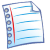       Согласно правилам содержания домашних животных, все домашние животные, находящиеся на территории муниципального образования и имеющие собственника, подлежат ежегодной вакцинации против бешенства и по другим эпизоотическим показаниям с последующей ежегодной ревакцинацией в ветеринарном учреждении. При проведении вакцинации ветеринарное учреждение производит регистрацию домашних животных. Регистрация домашних животных осуществляется в целях организации и планирования мероприятий по их содержанию, подтверждения имущественного права на животное, идентификации владельца. Ответственность за своевременную вакцинацию и регистрацию несут владельцы домашних животных.
      Условия содержания домашних животных и порядок выгула собак. 1. Содержание домашних животных разрешается при условии соблюдения санитарно-гигиенических, ветеринарно-санитарных и иных требований законодательства Российской Федерации, а также настоящих Правил. 2. Не допускается содержание домашних животных в местах общего пользования, коммунальных квартир, общежитий и многоквартирных домов, в том числе на межквартирных лестничных площадках, лестницах, крышах, в лифтах, коридорах, на технических этажах, чердаках, в подвалах, а также на балконах и лоджиях.3. Запрещается оставлять домашних животных без надзора, в бедственном положении. В случае длительного отсутствия владелец домашнего животного обязан поместить животное на временное содержание в приют для домашних животных или передать его на временное содержание заинтересованным лицам. В случае невозможности дальнейшего содержания домашнего животного владелец обязан принять меры к дальнейшему устройству домашнего животного.                                                                                                                            При выгуле собак собственники должны соблюдать следующие требования: 1. Выводить собак из жилых помещений (домов) в общие дворы и на улицу только на коротком поводке и наморднике. Это требование должно быть соблюдено и при возвращении с прогулки. 2.Спускать собаку с поводка можно только в наморднике и в безлюдных местах (лесных массивах, пустырях) при условии обеспечения безопасности для жизни и здоровья людей, а также исключения нападения собаки на людей и других животных. 3. В общественных местах собака должна находиться только на коротком поводке и в наморднике. 4. Выгул собак при отсутствии хозяина осуществляет только совершеннолетний дееспособный член семьи, а также ребенок старше 14 лет.      Запрещается выгул собак: - лицами в состоянии алкогольного, наркотического опьянения; - в местах проведения массовых мероприятий; - в парках и скверах; - на территориях детских, образовательных, физкультурно - спортивных и медицинских организаций, организаций культуры, детских и спортивных игровых площадок и иных территориях, не предназначенных для выгула.       Владельцы домашних животных обязаны: - при осуществлении своих прав не допускать жестокого обращения с домашними животными, -  не допускать загрязнения домашними животными межквартирных лестничных площадок, лестниц, лифтов, подвалов, крыш, а также дворов, тротуаров улиц, газонов, зелёных зон отдыха в пределах города; - соблюдать общественный порядок, в том числе принимать меры к обеспечению тишины при содержании домашних животных в жилых помещениях, а также при выгуле домашних животных с 23 до 7 часов; - пресекать проявление агрессии со стороны домашнего животного по отношению к окружающим людям и животным и предотвращать причинение домашним животным вреда жизни и здоровью граждан или их имуществу, а также имуществу юридических лиц.       Владельцы домашних животных имеют право: - получать необходимую информацию в обществах (клубах) собственников домашних животных и ветеринарных организациях о порядке регистрации, содержания, разведения домашних животных; - подвергать стерилизации (кастрации) принадлежащих им домашних животных; - передавать домашних животных в приюты и иные организации для временного содержания; - перевозить домашних животных различными видами транспорта при соблюдении правил перевозки; - имеют иные права, установленные настоящими Правилами, действующим законодательством Российской Федерации и муниципальными правовыми актами.       Ответственность за нарушение настоящих правил.   Лица, виновные в нарушении настоящих Правил, несут ответственность в соответствии с законодательством Российской Федерации.   За несоблюдение требований санитарно-гигиенических норм и ветеринарно-санитарных правил владельцы собак и кошек несут гражданско-правовую, административную или уголовную ответственность в порядке, установленном законодательством Российской Федерации.